GMINA CEWICE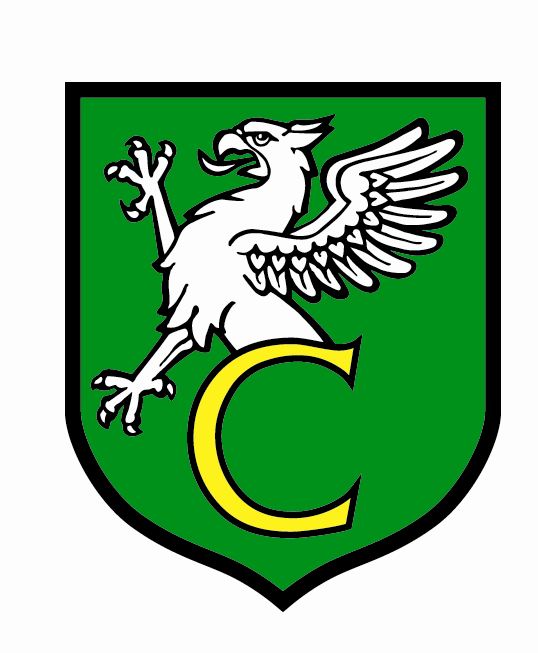 SPRAWOZDANIEZ REALIZACJI ROCZNEGO PROGRAMU WSPÓŁPRACY GMINY CEWICE Z ORGANIZACJAMI POZARZĄDOWYMI 
ORAZ INNYMI PODMIOTAMI PROWADZĄCYMI DZIAŁALNOŚĆ POŻYTKU PUBLICZNEGO NA ROK 2018WSTĘPNa podstawie art. 5a ust. 3 ustawy o działalności pożytku publicznego i o wolontariacie Wójt Gminy Cewice przedkłada Radzie Gminy Cewice sprawozdanie z realizacji Rocznego programu współpracy Gminy Cewice z organizacjami pozarządowymi oraz innymi podmiotami prowadzącymi działalność pożytku publicznego na 2018 rok.Uchwałą Nr XXVII/303/2017 Rady Gminy Cewice z dnia 29 listopada 2017 r. przyjęto Roczny program współpracy Gminy Cewice z organizacjami pozarządowymi oraz innymi podmiotami prowadzącymi działalność pożytku publicznego na 2018 rok.Zgodnie z ustawą o działalności pożytku publicznego i o wolontariacie współpraca może odbywać się w szczególności w formach:zlecania organizacjom pozarządowym oraz podmiotom wymienionym w art. 3 ust. 3 realizacji zadań publicznych na zasadach określonych w ustawie,wzajemnego informowania się o planowanych kierunkach działalności,konsultowania z organizacjami pozarządowymi oraz podmiotami wymienionymi w art. 3 ust. 3 projektów aktów normatywnych w dziedzinach dotyczących działalności statutowej tych organizacji,konsultowania projektów aktów normatywnych dotyczących sfery zadań publicznych, o której mowa w art. 4, z radami działalności pożytku publicznego, w przypadku ich utworzenia  przez właściwe jednostki samorządu terytorialnego,tworzenia wspólnych zespołów o charakterze doradczym i inicjatywnym, złożonych 
z przedstawicieli organizacji pozarządowych, podmiotów wymienionych w art. 3 ust. 3 oraz przedstawicieli właściwych organów administracji publicznej,umowy o wykonanie inicjatywy lokalnej na zasadach określonych w ustawie,umów partnerskich określonych w ustawie z dnia 6 grudnia 2006 r. o zasadach prowadzenia polityki rozwoju.I. OTWARTE KONKURSY OFERTNABÓR WNIOSKÓW O UDZIELENIE DOTACJI Z BUDŻETU GMINY CEWICE NA ROZWÓJ SPORTU NA TERENIE GMINY CEWICE W 2018 ROKUDnia 21 września 2017 roku na podstawie Uchwały Nr XVI/134/2012 Rady Gminy Cewice 
z dnia 21 czerwca 2012 r. w sprawie określenia warunków i trybu finansowania rozwoju sportu na terenie Gminy Cewice Wójt Gminy Cewice ogłosił nabór wniosków o udzielenie dotacji 
z budżetu Gminy Cewice na rozwój sportu na terenie Gminy Cewice w 2018 roku. O dotację mogły ubiegać się kluby sportowe działające na terenie Gminy Cewice niezaliczane do sektora finansów publicznych i niedziałające w celu osiągnięcia zysku. Dotacja ma sprzyjać tworzeniu warunków dla rozwoju sportu na terenie gminy oraz przyczynić się do osiągnięcia celu publicznego z zakresu sportu, który Gmina Cewice zamierza osiągnąć. Przez cel publiczny 
z zakresu sportu rozumie się: poprawę warunków uprawiania sportu przez zawodników klubów sportowych, 
w tym w szczególności przez dzieci i młodzież;osiągnięcie/osiąganie wyższych wyników sportowych przez zawodników klubów sportowych;poprawę kondycji fizycznej i zdrowia psychicznego mieszkańców poprzez uczestnictwo w aktywnym stylu życia;promocję sportu i aktywnego stylu życia;umożliwienie dostępu do różnorodnych form aktywności sportowej jak największej liczbie mieszkańców Gminy Cewice.W odpowiedzi na ogłoszenie o naborze wpłynęło 8 wniosków złożonych przez 
8 klubów sportowych. Zespół konsultacyjny powołany Zarządzeniem nr 5/2018 Wójta Gminy Cewice na posiedzeniu w dniu 11 stycznia 2018 roku, uwzględniając kryteria określone w ogłoszeniu Wójta o naborze wniosków na rozwój sportu na terenie gminy Cewice w 2018r. oraz kryteria wynikające z ww. uchwały, zaopiniował pozytywnie przyznanie dotacji dla 8 klubów sportowych. Dnia 19 stycznia 2018 r. Wójt Gminy Cewice po zapoznaniu się z opinią Zespołu konsultacyjnego Zarządzeniem Nr 7/2018 przyznał poniżej wymienionym w tabeli klubom dotacje w łącznej wysokości 158.500,00 zł.NABÓR WNIOSKÓW O UDZIELENIE DOTACJI Z BUDŻETU GMINY CEWICE NA REALIZACJĘ ZADAŃ PUBLICZNYCH NA TERENIE GMINY CEWICE W 2018 ROKUDnia 01.02.2018 r. Zarządzeniem Nr 13/2018 Wójta Gminy Cewice został ogłoszony Otwarty konkurs ofert na realizację zadań publicznych na terenie Gminy Cewice w 2018 r. z zakresu:Działalności na rzecz osób niepełnosprawnych,Promocji i organizacji wolontariatu, Organizacji imprez i wydarzeń wspomagających rozwój wspólnot i społeczności lokalnych,Wspierania kultury, sztuki, ochrony dóbr kultury i dziedzictwa narodowego.W odpowiedzi na ogłoszenie o konkursie wpłynęło 8 ofert złożonych przez 
5 organizacji. Komisja Konkursowa, powołana 02.03.2018 r. Zarządzeniem Nr 21/2018 Wójta Gminy Cewice, na posiedzeniach w dniu 09.03.2018r. dokonała oceny ofert pod względem formalnym i merytorycznym. 5 z 8 złożonych ofert nie spełniło wymogów określonych w ogłoszeniu i regulaminie Otwartego konkursu ofert, w związku z tym Komisja zaopiniowała pozytywnie przyznanie dotacji dla 3 organizacji na kwotę łączną 9.950,00 zł. Wszystkie podmioty, którym zlecono realizację zadań publicznych w ramach Otwartego konkursu ofert w roku 2018, przyznane dotacje wykorzystały zgodnie z prawem.II. ZADANIA PUBLICZNE ZLECONE Z POMINIĘCIEM OTWARTEGO KONKURSU OFERTW 2018 roku, na podstawie art. 19a ustawy z dnia 24 kwietnia 2003 r. o działalności pożytku publicznego i o wolontariacie (Dz. U. z 2014 r., poz. 1118z późn.zm.) Gmina Cewice zleciła realizację 4 zadań publicznych organizacjom pozarządowym z pominięciem Otwartego konkursu ofert:Zwrotu niewykorzystanej dotacji dokonało:1. Stowarzyszenie Osobom Niepełnosprawnym „PROMYK” – 48,00 złWszystkie podmioty, którym zlecono realizację zadań publicznych z pominięciem otwartego konkursu ofert w roku 2018, przyznane dotacje wykorzystały zgodnie z prawem.III. REALIZACJA ZADAŃ PUBLICZNYCH W RAMACH INICJATYWY LOKALNEJGmina Cewice prowadzi współpracę z mieszkańcami na podstawie przepisów rozdziału 2a ustawy o działalności pożytku publicznego i o wolontariacie dotyczących inicjatywy lokalnej. Tryb zawierania umów o wykonanie inicjatywy lokalnej określa Uchwała Nr VIII/52/11 Rady Gminy Cewice z dnia 30 czerwca 2011 roku w sprawie określenia trybu i szczegółowych kryteriów oceny wniosków o realizacje zadania publicznego w ramach inicjatywy lokalnej. W 2018 r. do Urzędu Gminy w Cewicach wpłynął jeden wniosek o realizację zadania publicznego w ramach inicjatywy lokalnej. Podmiot, któremu zlecono realizację inicjatywy lokalnej w roku 2018, przyznaną dotację  wykorzystał zgodnie z prawem.IV. WYSOKOŚĆ UDZIELONYCH DOTACJI Z PODZIAŁEM NA SFERY ZADAŃ PUBLICZNYCH Wspieranie i upowszechnianie kultury fizycznej – 5.100,00  złDziałalność na rzecz osób niepełnosprawnych – 2.552,00 złPromocja i organizacja wolontariatu – 4.000,00 złDziałalność wspomagająca rozwój wspólnot i społeczności lokalnych – 14.950,00 złDziałalność na rzecz dzieci i młodzieży, w tym wypoczynku dzieci i młodzieży – 1.600,00 złV. WYSOKOŚĆ ŚRODKÓW WŁASNYCH ZAANGAŻOWANYCH PRZEZ ORGANIZACJE POZARZĄDOWE W REALIZACJĘ ZADAŃ PUBLICZNYCHVI. LICZBA ADRESATÓW ZREALIZOWANYCH ZADAŃVII. POZOSTAŁE FORMY WSPÓŁPRACY SAMORZĄDU Z ORGANIZACJAMI POZARZĄDOWYMIZgodnie z przyjętym Rocznym programem współpracy Gminy Cewice z organizacjami pozarządowymi oraz innymi podmiotami prowadzącymi działalność pożytku publicznego na 2018 rok, Wójt Gminy oprócz współfinansowania i finansowania zadań publicznych, realizowanych przez organizacje pozarządowe i podmioty uprawnione, wspierał sektor pozarządowy także w innych formach:Wzajemnego informowania się o planowanych kierunkach działalności 
i współdziałania w celu zharmonizowania tych kierunkówW strukturze organizacyjnej Urzędu Gminy w Cewicach istnieje stanowisko ds. promocji i organizacji pozarządowych. Pracownik zatrudniony na tym stanowisku informował organizacje pozarządowe o wszelkich działaniach skierowanych do organizacji pozarządowych.Konsultowania, odpowiednio do zakresu działania, projektów aktów normatywnych w dziedzinach dotyczących działalności statutowej tych organizacjiW sprawie przyjęcia rocznego programu współpracy Gminy Cewice z organizacjami pozarządowymi oraz innymi podmiotami prowadzącymi działalność pożytku publicznego na 2018 rok przeprowadzono konsultacje poprzez zamieszczenie projektu uchwały wraz z formularzem konsultacji w Biuletynie Informacji Publicznej Urzędu Gminy w Cewicach oraz przesłanie do organizacji pozarządowych za pośrednictwem poczty elektronicznej. Podczas konsultacji nie zgłoszono żadnych uwag dotyczących treści projektu Programu. Użyczania obiektów sportowych, kulturalnych i oświatowychUżyczano organizacjom pozarządowym na spotkania, posiedzenia oraz organizację uroczystości, sale w Gminnym Centrum Kultury w Cewicach oraz w Urzędzie Gminy w Cewicach.Promocji działalności podmiotów w mediach- na stronie internetowej Biuletynu Informacji Publicznej www.bip.cewice.pl umieszczane były m. in. ogłoszenia o otwartych konkursach na realizację zadań publicznych, wyniki ich rozstrzygnięcia, informacje o prowadzonych konsultacjach społecznych oraz terminy składania wniosków i obowiązujące formularze.- na stronie internetowej Gminy Cewice www.cewice.pl oraz w Bezpłatnym Informatorze Samorządowym Urzędu Gminy w Cewicach „Cewice” organizacje pozarządowe nieodpłatnie publikowały informacje na temat swojej działalności statutowej.Pomocy merytorycznej w przygotowaniu i opiniowaniu wniosków o dotacje ze źródeł zewnętrznychOrganizacje pozarządowe informowano o możliwościach pozyskania funduszy ze źródeł zewnętrznych za pośrednictwem poczty elektronicznej oraz poprzez umieszczanie informacji na stronie internetowej www.cewice.pl. Osoba zajmująca stanowisko ds. promocji i organizacji pozarządowych i osoba na stanowisku ds. oświaty, kultury i sportu udzielały wyjaśnień co do kwestii merytorycznej oraz formalnych podczas przygotowywania wniosków o dotacje. VIII. WYSOKOŚĆ ŚRODKÓW PRZEZNACZONYCH NA REALIZACJĘ PROGRAMUW 2018 roku planowana wysokość środków finansowych przeznaczonych na dotacje na realizację zadań publicznych wynosiła 190.000,00 zł. Wysokość środków finansowych wykorzystanych przez organizacje pozarządowe w ramach dotacji na realizację zadań publicznych wyniosła 172.320,73 zł.Opracowała:Mariola Mądra Nowak (Rozdział I.1.)Marta Parczewska (Rozdziały I.2.-VIII)Lp.Nazwa Klubu SportowegoNazwa projektuPrzyznana kwota dotacji na realizację projektuWykorzystana kwota dotacji na realizację projektu1.Klub Sportowy „Leśnik - Cewice”Prowadzenie i uczestniczenie we współzawodnictwie sekcji piłki nożnej  - drużyn juniorów i seniorów 49.000,00 zł49.000,00 zł2.Klub Sportowy „BAZA 44” SiemirowiceProwadzenie i uczestniczenie we współzawodnictwie drużyn piłki nożnej seniorów oraz sekcji biegów długodystansowych w miejscowości Siemirowice14.500,00 zł 13.787,91 zł3.Ludowy Klub Sportowy ŁebuniaProwadzenie i współuczestniczenie we współzawodnictwie drużyn piłki nożnej juniorów i seniorów oraz prowadzenie szkółki piłki możnej dla dzieci i młodzieży w miejscowości Łebunia33.000,00 zł33.000,00 zł4.Klub Sportowy „Koral Maszewo”Zakres upowszechniania kultury fizycznej i sportu w Gminie - Prowadzenie i uczestniczenie we współzawodnictwie drużyn piłki nożnej seniorów prowadzenie szkółki piłki nożnej dla dzieci i młodzieży w miejscowości Maszewo Lęborskie24.000,00 zł10.330,82  zł5.Uczniowski Klub Sportowy „IRYDA” CewiceProwadzenie i uczestnictwo we współzawodnictwie drużyn piłki siatkowej  i ręcznej w miejscowości Cewice w 2018 r.14.000,00 zł 14.000,00 zł6.Uczniowski Klub Sportowy „BRYZA” SiemirowiceProwadzenie i uczestnictwo we współzawodnictwie drużyn mini piłki siatkowej i piłki nożnej dziewcząt i chłopców w Siemirowicach6.000,00 zł6.000,00 zł7.Międzyszkolny Klub Sportowy „FIGHTER” Bukowina-LęborkOrganizacja dla społeczeństwa Gminy Cewice oraz regionu otwartych przełajowych biegów i marszów nordic walking oraz współzawodnictwo członków klubu w zawodach sportowych7.000,00 zł7.000,00 zł8.Klub Karate Shotokan w LęborkuRozwój sportu w dyscyplinie KARATE na terenie Gminy Cewice11.000,00 zł11.000,00 złOGÓŁEMOGÓŁEMOGÓŁEM158.500,00 zł144.118,73 zł               Lp.Nazwa klubu sportowegoWysokość środków finansowych zaangażowanych przez kluby w realiz. zadań publ.Liczna osób będących adresatami zadań1.Klub Sportowy „BAZA 44” Siemirowice644,11 zł402.Ludowy Klub Sportowy Łebunia1.404,13 zł823.Klub Sportowy „Leśnik - Cewice”25.605,24zł674.Klub Sportowy „Koral Maszewo”0,00 zł205.Uczniowski Klub Sportowy „Iryda Cewice”140,10 zł796.Uczniowski Klub Sportowy „Bryza Siemirowice”41.90 zł377.Międzyszkolny Klub Sportowy „Fighter” Bukowina Lębork6.565,14    zł1208.Klub Karate Shotokan w Lęborku23.010,00 zł35OGÓŁEMOGÓŁEM57.410,62  zł480Lp.Nazwa organizacji pozarządowejRodzaj i tytuł zadania publicznegoCel realizacji zadania publicznego Przekazana kwota dotacjiWykorzystana kwota dotacji1.Stowarzyszenie EDUQPromocja i organizacja wolontariatu„Fundusz Akumulator Społeczny”Celem zadania było wsparcie organizacji pozarządowych i grup nieformalnych, w tym grup samopomocowych, działających samodzielnie bądź pod patronatem organizacji, na terenie Gminy Cewice poprzez konkurs grantowy oraz ścieżkę wsparcia animacyjnego i szkoleniowego. 4.000,00 zł4.000,00 zł2.Klub Sportowy Leśnik Cewice Działalność wspomagająca rozwój wspólnot i społeczności lokalnych „Integracja dzieci poprzez współzawodnictwo w turniejach piłki nożnej: VI letnim turnieju piłkarskim dla dzieci o Puchar Wójta Gminy Cewice i I Mikołajkowym turnieju piłkarskim”Celem zadania było aktywizacja dziecięcych drużyn z terenu Gminy Cewice, powiatu lęborskiego i regionu. Umożliwienie zaprezentowania się, rywalizację sportową. 4.350,00 zł4.350,00 zł3.Polski Czerwony Krzyż Działalność wspomagająca rozwój wspólnot i społeczności lokalnych „Nauka pierwszej pomocy dla dzieci z Gminy Cewice” Celem zadania był wzrost świadomości uczniów z Gminy Cewice w zakresie bezpieczeństwa oraz nabycia praktycznych umiejętności udzielania pierwszej pomocy. 1.600,00 zł1.600,00 złOGÓŁEMOGÓŁEMOGÓŁEMOGÓŁEM9.950,00 zł9.950,00 złLp.Nazwa organizacji pozarządowejRodzaj i tytuł zadania publicznegoCel realizacji zadania publicznegoPrzekazana kwota dotacjiWykorzystana kwota dotacji1.Stowarzyszenie Osobom Niepełnosprawnym „PROMYK” Działalność na rzecz osób niepełnosprawnych „Wyjazd świąteczno-integracyjny do kompleksu basenowo rekreacyjnego  „Nimfa” w Bytowie”Celem realizacji zadania było podniesienie wydolności i poprawa ogólnego stanu organizmu poprzez prowadzenie zajęć ruchowych w basenie, ćwiczeń z instruktorem oraz ćwiczeń relaksacyjnych.2.600,00 zł2.552,00 zł2.Ochotnicza Straż Pożarna PieskiDziałalność wspomagająca rozwój wspólnot i społeczności lokalnej  „Obchody 50-lecia powstania OSP Pieski”Celem realizacji zadania była integracja jednostek OSP z terenu Gminy Cewice, zapoznanie się z historią powstania i funkcjonowanie jednostki OSP na przestrzeni 50 lat, propagowanie wzajemnej pomocy i współpracy wśród mieszkańców miejscowości Pieski. 5.000,00zł5.000,00zł3.Ochotnicza Straż Pożarna w ŁebuniDziałalność na rzecz dzieci i młodzieży, w tymwypoczynku dzieci i młodzieży „XI Wojewódzki Marsz na Orientację Młodzieżowych Drużyn Pożarniczych Czarna Woda 2018”Celem realizacji zadania było  propagowanie zdrowego trybu spędzania wolnego czasu oraz promocja Gminy Cewice w Województwie. 1.600,00 zł1.600,00zł4.Klub Sportowy „Leśnik Cewice”Wspieranie i upowszechnianie kultury fizycznej„Turniej Piłkarski Bałtyk CUP 2018”Celem realizacji zadania było podniesienie poziomu rywalizacji sportowej, oceny własnych umiejętności na tle drużyn z kraju i zagranicy, promocja Gminy Cewice połączona z aktywnym wypoczynkiem dzieci z terenu gminy Cewice trenujących na co dzień w KS Leśnik Cewice. 5.100,00 zł5.100,00OGÓŁEMOGÓŁEMOGÓŁEMOGÓŁEM14.300,00 zł14.252,00 złLp.Nazwa organizacji pozarządowejRodzaj i tytuł zadania publicznegoCel realizacji zadania publicznegoPrzekazana kwota dotacjiWykorzystana kwota dotacji1.Zarząd Okręgu Polskiego Związku Wędkarskiego – Wojskowo-Gminne Koło w Siemirowicach Działalność wspomagająca rozwój wspólnot i społeczności lokalnej  „Wzrost świadomości ichtiologicznej mieszkańców Gminy Cewice poprzez organizację Rodzinnego Wędkowania w Siemirowicach”Celem realizacji zadania było uświadomienie mieszkańców Gminy Cewice z zakresu sposobów hodowania, zarybiania i produkcji narybku oraz rodzajów ryb możliwych do hodowania w jeziorze Siemirowicach. Zorganizowanie Rodzinnego Wędkowania podczas, którego Członkowie Koła PZW w Siemirowicach udzielało informacji na temat złowionych okazów ryb i ich hodowali. 4.000,00 zł4.000,00 złOGÓŁEMOGÓŁEMOGÓŁEMOGÓŁEM4.000,00  zł4.000,00 złSfery zadań publicznychŁączna wartość zrealizowanych zadańKoszty pokryte z dotacjiKoszty pokryte z innych źródełWspieranie i upowszechnianie kultury fizycznej9.296,01 zł5.100,00 zł3.396,01 zł (wkład finansowy)800,00 zł (wkład osobowy)Działalność na rzecz osób niepełnosprawnych2.552,00zł2.552,00zł0,00 zł (wkład finansowy)0,00 zł (wkład osobowy)Promocja i organizacja wolontariatu14.300,00 zł4.000,00zł9.200,00 zł (wkład finansowy)1.600,00 zł (wkład osobowy)Działalność wspomagająca rozwój wspólnot i społeczności lokalnych28.259,00 zł14.950,00 zł9.829,00 zł (wkład finansowy)3.480,00 zł (wkład osobowy)Działalność na rzecz dzieci i młodzieży, w tym wypoczynku dzieci i młodzieży1.600,00 zł1.600,000,00 zł (wkład finansowy)0,00 zł (wkład osobowy)RAZEM:56.007,01 zł28.202,00 zł28.305,01 złLp.Organizacja ZadanieLiczba osób korzystających1.Stowarzyszenie EDUQPromocja i organizacja wolontariatu„Fundusz Akumulator Społeczny”W ramach projektu 8 grup otrzymało grant na realizację swoich inicjatyw z Gminy Cewice.2.Klub Sportowy Leśnik CewiceDziałalność wspomagająca rozwój wspólnot i społeczności lokalnej  „Integracja dzieci poprzez współzawodnictwo w turniejach piłki nożnej: VI letnim turnieju piłkarskim dla dzieci o Puchar Wójta Gminy Cewice i I Mikołajkowym turnieju piłkarskim”W turniejach łącznie wzięło udział 160 zawodników, którym kibicowało około 220 osób. 3.Polski Czerwony KrzyżDziałalność wspomagająca rozwój wspólnot i społeczności lokalnej  „Nauka pierwszej pomocy dla dzieci z Gminy Cewice”W realizacji zadania wzięło udział 73 uczniów z Gminy Cewice kształcących się w Zespole Szkolno-Przedszkolnym w Siemirowicach. 4.Stowarzyszenie Osobom Niepełnosprawnym „PROMYK” Działalność na rzecz osób niepełnosprawnych „Wyjazd świąteczno-integracyjny do kompleksu basenowo rekreacyjnego  „Nimfa” w Bytowie”Z wyjazdu skorzystało 50 osób niepełnosprawnych i ich opiekunowie ze Stowarzyszenia „Promyk”.5.Ochotnicza Straż Pożarna PieskiDziałalność wspomagająca rozwój wspólnot i społeczności lokalnej  „Obchody 50-lecia powstania OSP Pieski”W uroczystości wzięło udział około 150 osób, w różnych grupach wiekowych. 6.Ochotnicza Straż Pożarna w ŁebuniDziałalność na rzecz dzieci i młodzieży, w tymwypoczynku dzieci i młodzieży „XI Wojewódzki Marsz na Orientację Młodzieżowych Drużyn Pożarniczych Czarna Woda 2018”W imprezie udział wzięły dwa 6 osobowe zespoły składające się z członków Młodzieżowej Drużyny Pożarniczej OSP Łabunia oraz dwóch pełnoletnich opiekunów – członków OSP Łebunia .7.Klub Sportowy „Leśnik Cewice”Wspieranie i upowszechnianie kultury fizycznej„Turniej Piłkarski Bałtyk CUP 2018”W turnieju wystąpiły 72 drużyny z Polski i zagranicy.8.Zarząd Okręgu Polskiego Związku Wędkarskiego – Wojskowo-Gminne Koło w SiemirowicachDziałalność wspomagająca rozwój wspólnot i społeczności lokalnej  „Wzrost świadomości ichtiologicznej mieszkańców Gminy Cewice poprzez organizację Rodzinnego Wędkowania w Siemirowicach”W pięciu zorganizowanych imprezach wędkarskich wzięło udział łącznie 78 zawodników, ogólna liczba osób biorących w wydarzeniu wyniosłą 179.